ПАСПОРТРУКОВОДСТВО ПО ЭКСПЛУАТАЦИИТЕЛЕЖКИ СКЛАДСКОЙ ГИДРАВЛИЧЕСКОЙ МОДЕЛИ AC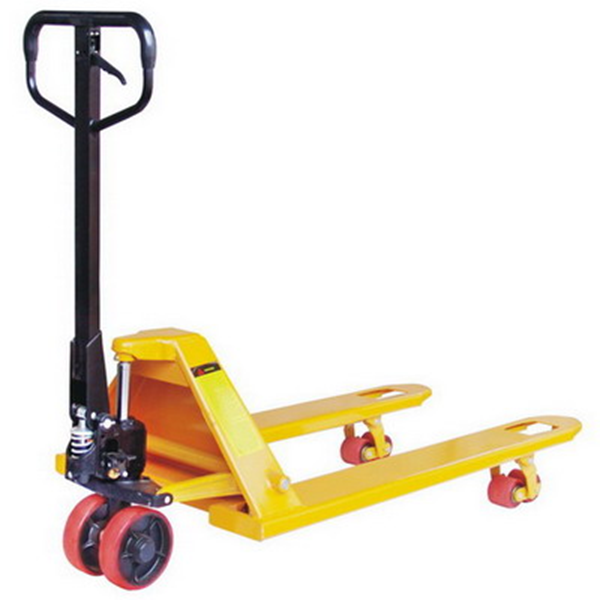 ВНИМАНИЕ: Вся информация, приведенная в данной инструкции, основывается на данных, доступных на момент печати. Завод оставляет за собой право вносить изменения в производимую продукцию в любой момент времени без предварительного уведомления, если таковые не ухудшают потребительские свойства и качества производимого товара.НАЗНАЧЕНИЕ ИЗДЕЛИЯТележка ручная гидравлическая предназначена для транспортировки груза, паллетированного или упакованного на поддоны, с помощью ручного управления. Использование тележки предусматривает работу на ровных и твердых поверхностях.ТЕХНИЧЕСКИЕ ХАРАКТЕРИСТИКИ3. УСТРОЙСТВО И ПРИНЦИП РАБОТЫТележка ручная гидравлическая представляет собой устройство, состоящее из вилочной металлической конструкции, оснащенной колесами для ее перемещения, ручки управления процессом подъема и перемещения, гидравлического узла, обеспечивающего усилие при подъеме груза. Управление подъемом и перемещением тележки происходит вручную. При этом горизонтальное перемещение достигается при ручной тяге ручки в нужную сторону, а подъемом – при маятниковом движении ручки. Спуск осуществляется нажатием рычага ручки. Гидравлический узел расположен на поворотной паре колес, с помощью которых можно свободно ориентировать тележку в пространстве. Рычаг соединен с гидравлическим узлом тележки.ПОДГОТОВКА К РАБОТЕПодготовка к работе:4.1  Распакуйте тележку.4.2  Соедините ручку тележки с гидравлическим узлом:4.2.1 Убедитесь, что предохранительный пружинный штифт находится на месте. Штифт должен быть надежно установлен в отверстиях, расположенных с каждой стороны корпуса насоса. Если предохранительный штифт не установлен надлежащим образом в одном из отверстий, то надавите на пружину, используя зажимную скобу, надавив на шток насоса. Как только нагрузка со штифта спадает, установите его в надлежащее положение и медленно снимите зажимную скобу.4.2.2  Установите вал ручки в соответствующие отверстия, и используя молоток, установите пружинный штифт только с одной стороны.4.2.3 Установите вал рукоятки без рукоятки и убедитесь, что центральное отверстие направлено в вашу сторону.4.2.4  Если центральное отверстие вала рукоятки направлено не в вашу сторону, установите штифт с другой стороны. Цепь рычага подъема/опускания проходит через данное центральное отверстие. Если все оставить в таком положении, то у цепи будет S-образная форма, и она будет слишком натянута, что затруднит работу рычага подъема/опускания.4.2.5   Перед данным этапом убедитесь, что цепь проходит по внешней стороне ролика штока поршня. Если оставить ее в данном правильном положении, то не удастся вставить вал рукоятки, и может случиться обрыв цепи. Совместите отверстия рукоятки с отверстиями корпуса насоса и в них установите вал рукоятки.4.2.6 Убедитесь, что вал рукоятки полностью вошел в отверстие и вышел с другой стороны.4.2.7  Опустите рукоятку, чтобы снять натяжение предохранительного штифта. ОСТОРОЖНО выньте предохранительный штифт.4.2.8 Проденьте цепь и гайку ЧЕРЕЗ центральное отверстие вала рукоятки сначала обратно внутрь рукоятки.4.2.9  Как только цепь заняла правильное положение, проверьте, что она двигается свободно, и что ей ничего не мешает.4.2.10  Используя обе руки нажмите на кулачок клапана, чтобы поднять крюк внутри корпуса, и проденьте конец цепи в кулачок.4.2.11 Прокачайте рычаг несколько раз для подъема вил. Установите рычаг подъема/ опускания в НЕЙТРАЛЬНОЕ положение. Используя 14 мм гаечный ключ и плоскую отвертку, отрегулируйте кулачок клапана так, чтобы вилы на опускались или поднимались (если ручка нажата) в данном положении.4.2.12  ОКОНЧАТЕЛЬНАЯ ПРОВЕРКА. Перед данным этапом проверьте все элементы тележки. Необходимо с полной амплитудой прокачать рукоятку для стравливания воздуха из системы. Необходимо проверить рычаг подъема/опускания в самом нижнем положении рукоятки, т.к. в данном положении цепь имеет самое большое натяжение. Как только тележка отрегулирована должным образом и работает хорошо, вставьте второй пружинный штифт, используя молоток.А)  Если	вилы поднимают груз при подкачке в нейтральном положении рычага, поворачивайте регулировочный винт по часовой стрелке до тех пор, пока при подкачке с помощью рукоятки вилы не перестанут подниматься и пока функция этой позиции не будет работать правильно.Б) Если вилы опускаются при подкачке и рычаге в нейтральном положении, поверните регулировочный винт) против часовой стрелки до тех пор, пока вилы платформы не перестанут опускаться.В) Если вилы не опускаются, когда рычаг управления в нижнем положении, поворачивайте регулировочный винт по часовой стрелке то тех пор, пока при поднятии рычага управления не будут опускаться вилы. Затем отрегулируйте нейтральное положение.Г) Если вилы не поднимаются при рычаге в верхнем положении, поворачивайте регулировочный винт против часовой стрелки то тех пор, пока вилы не начнут подниматься при рычаге в верхнем положении. Затем проверьте нейтральное и нижнее положение.4.3  Установите тележку на ровную твердую поверхность. Проверьте работу тележки вхолостую, подняв на полную высоту ипопробовав ее переместить (2 раза).ЭКСПЛУАТАЦИЯ ТЕЛЕЖКИДля опускания вил поднимите рычаг в положении DOWN (ВНИЗ) (верхняя часть ручки). Для свободного перемещения рукоятки, установите рычаг в нейтральное положение (в центре ручки).Чтобы поднять груз:1. Опустите вилы в нижнее положение.2. Установите вилы поддон.3. Установить рычаг в положение UP (ВВЕРХ) (нижняя часть ручки).4. Поднимайте и опускайте рукоятку до тех пор, пока вилы не достигнут нужной высоты.Чтобы переместить груз:1. Установить рычаг в нейтральное положение (центральная отметка на ручке).2. Толкайте или тяните в нужное место.Чтобы опустить груз:1. Потяните рычаг в положение DOWN (ВНИЗ)2. Вытяните вилы из-под поддона.Чистка клапана спускаСо временем клапан спуска может засориться мусором и не будет работать должным образом. Для очистки клапана спуска промойте гидравлическую систему следующим образом: Быстро качайте, поднимая тележку на максимальную высоту. Затем быстро опустите.ТЕХНИЧЕСКОЕ ОБСЛУЖИВАНИЕМАСЛОМасло следует проверять один раз в полгода. Емкость масляного бака составляет 0,3 л. Доливайте масло до уровня 5 мм ниже горловины, долив масла следует производить при опущенных вилах платформы. Используйте гидравлическое масло согласно таблице температур, приведенной ниже.Если гидравлическое масло стало молочно-белого цвета, значит в систему попала вода, необходимо срочно заменить гидравлическое масло.ВЫТРАВЛИВАНИЕ ВОЗДУХА ИЗ БЛОКА НАСОСАВоздух может проникнуть в систему при смене уплотнителей. Опустите контрольный рычаг в НИЖНЕЕ положение, затем поверните) вверх и вниз несколько раз.ЕЖЕДНЕВНЫЕ	ПРОВЕРКИ И ТЕХНИЧЕСКОЕ ОБСЛУЖИВАНИЕЕжедневные проверки транспортера могут снизить степень износа машины. Обращайте особое внимание на колеса, оси, рукоятку, вилы тележки.СМАЗКАДля смазки всех подвижных частей используйте универсальную густую смазку DIN 51825 T1-K2K или аналоги.МЕРЫ БЕЗОПАСНОСТИДля безопасной работы с тележкой просим обратить внимание на все предупреждения в данной инструкции и на тележке  до ее ввода в эксплуатацию.Запрещается управлять тележкой  необученному персоналу, не имеющему права работы с ним и не знакомому с принципом его работы.Не	работайте с тележкой, если она находится на наклонной поверхности.Не работайте  с тележкой, не проверив ее состояние. Не пытайтесь ремонтировать ее, не имея достаточно опыта.Следите, чтобы части тела не попали в подъемный механизм или под вилы и груз. Не перевозите на тележке людей.Не перегружайте тележку. Грузоподъёмность указана для груза, распределенного равномерно, центр тяжести которого приходится на середину вил.Убедитесь, что длина поддона соответствует длине вил. Опустите вилы тележки в нижнее положение, если тележка не используетсяПОИСК И УСТРАНЕНИЕ НЕИСПРАВНОСТЕЙ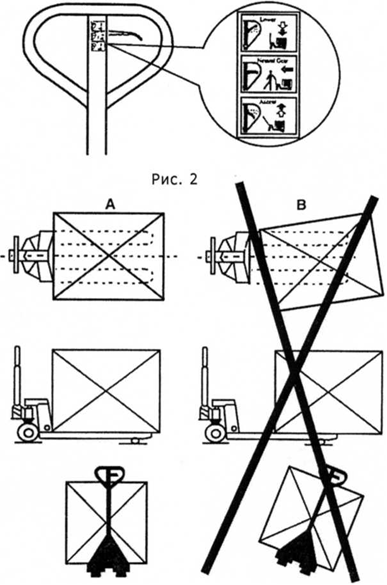 ГИДРАВЛИЧЕКИЙ ЦИЛИНДР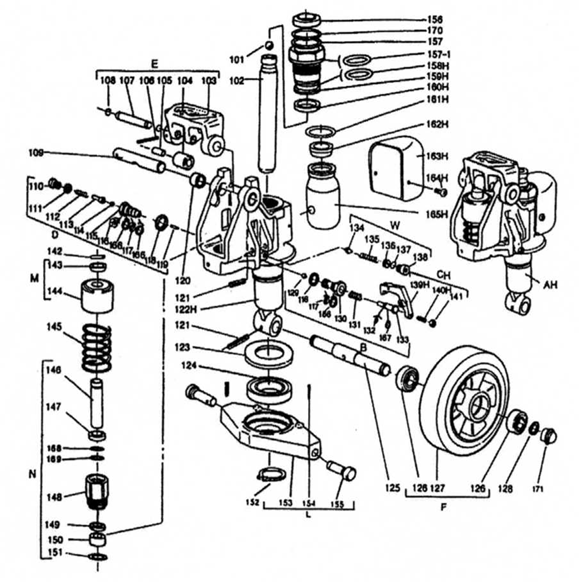 Список деталей РАМА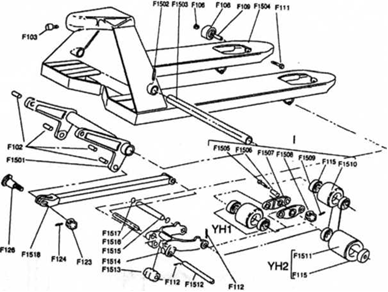 Список деталей * Внимание: F1513 - деталь по отдельному заказуРУКОЯТКА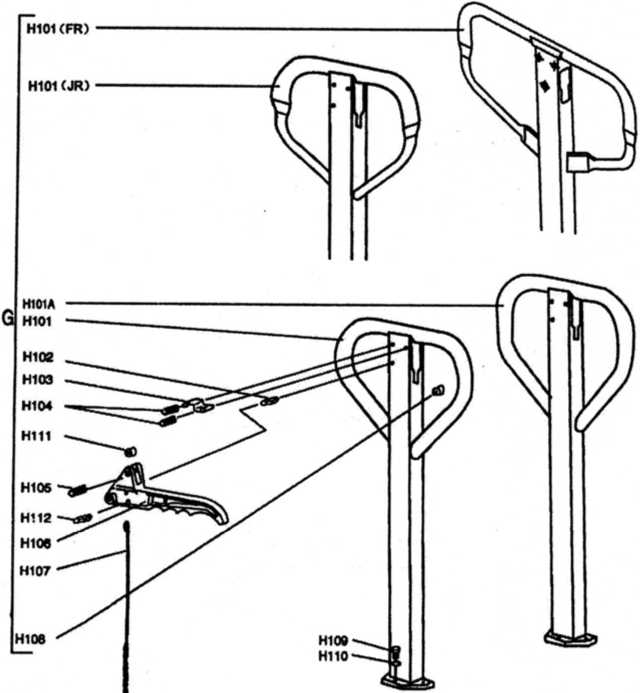 Список деталейГАРАНТИЙНЫЕ ОБЯЗАТЕЛЬСТВАТележка изготовлен в соответствии с директивой 2006/42/EC и соответствует требованиям ТР ТС 010/2011 "О безопасности машин и оборудования" при соблюдении потребителем условий эксплуатации, транспортировки и хранения. Гарантийный срок 6 месяцев, со дня продажи (получения покупателем) тележки, при условии соблюдения потребителем правил хранения и эксплуатации.СВИДЕТЕЛЬСТВО О ПРОДАЖЕМодель ________________ Заводской №_______________ Дата выпускаДата продажи «____» « ___________________» 20_____ г.Подпись продавца ______________________ Штамп торгующей организацииСВЕДЕНИЯ О РЕМОНТЕ ШТАБЕЛЕРАГрузоподъемность (кг)20002500250030003000Макс, высота подъема(мм)190190190190190Мин. высота подъема (мм)85 85 85 85 85 Длина вил (мм)11501150115011501150Ширина вил (мм)550550550550550Ширина одной вилы (мм)150150150150150Размер роликов (мм)70*6070*6070*6070*6080*70Размер рулевого колеса (мм)160*50160*50160*50160*50180*50Вес нетто (кг)5865657676ТемператураМаслоот -5°С до + 40°Свсесезонное гидравлическое масло № п/пОписание неисправностиВозможные причиныВарианты решений1Вилы не поднимаются, вилы поднимаются не до конца, вилы поднимаются медленноНедостаточное количество гидравлического масла или примеси в маслеДобавить масло до требуемого уровня, или заменить1Вилы не поднимаются, вилы поднимаются не до конца, вилы поднимаются медленноУправляющий рычаг не отрегулированОтрегулировать рычаг1Вилы не поднимаются, вилы поднимаются не до конца, вилы поднимаются медленноПревышена грузоподъемность тележки, срабатывает клапан регулировки давленияУменьшить нагрузку1Вилы не поднимаются, вилы поднимаются не до конца, вилы поднимаются медленноТемпература окружающей среды слишком низкая, гидравлическое масло загустелоИспользовать тележку в указанном диапазоне температур1Вилы не поднимаются, вилы поднимаются не до конца, вилы поднимаются медленноПузырьки воздуха в гидравлическом маслеВыпустить воздух из гидроузла2Вилы не опускаются, либо опускаются не полностьюПосторонние предметы под вилами тележкиАккуратно уберите мешающие предметы2Вилы не опускаются, либо опускаются не полностьюУправляющий рычаг не отрегулированОтрегулируйте рычаг2Вилы не опускаются, либо опускаются не полностьюТележка была оставлена на длительное время с выдвинутым штоком, что привело к его ржавлениюОпускайте вилы тележки в крайнее нижнее положение при хранении, либо если не планируется использовать ее длительное время2Вилы не опускаются, либо опускаются не полностьюСиловой шток был погнут из-за превышения номинальной грузоподъемности, либо неравномерного размещения груза на вилахЗаменить силовой шток, либо гидроузел3Вилы опускаются самопроизвольноПримеси в гидравлическом масле препятствуют закрытию выпускного клапанаСлейте и замените гидравлическое масло3Вилы опускаются самопроизвольноКакие-либо детали, либо уплотнения гидроузла изношены или поврежденыПроверьте и замените поврежденные или изношенные детали3Вилы опускаются самопроизвольноУправляющий рычаг не отрегулированОтрегулируйте рычаг4Утечка масла из гидроцилиндраДетали гидроузла или уплотнения изношены, или пришли в негодностьЗаменить поврежденные детали или уплотнения4Утечка масла из гидроцилиндраДеформация поршня или эрозия его стенокЗамените неисправные детали4Утечка масла из гидроцилиндраУвеличение зазоров в соединительных узлах.Подтяните регулируемые соединениядеталь№ОПИСАНИЕкол-водеталь№ОПИСАНИЕкол-во101Стальной шарик1136Винт регулировки давления1102Стержень1137О-образное кольцо1103Основание1138Винт1104Стальной ролик1139НШарнир кривошипа1105Втулка1140ННастроечный винт1106Палец1141Гайка1107Вал1142Параллельный палец1108Фиксаторное кольцо2143Фиксаторный кожух1109Ось1144Пожух пружины1110Винт1145Пружина1111Шайба1146Стержень насоса1112Пружина1147Пылезащитное кольцо1113Стержень давления1148Цилиндр насоса1114Стальной шарик1149Уплотнительное кольцо1115Корпус запорного клапана1150Нейлоновая втулка1116Кольцевая шпонка1151Медная шайба1117О-образное кольцо2152Фиксаторное кольцо1118Шайба2153Ромбовидная пластина1119Стальная игла1154Палец120Втулка2155Дюбельный палец121Палец2156Пылезащитное кольцо1122НКорпус насоса1157О-образное кольцо1123Противопыльный кожух1157-1О-образное кольцо1124Подшипник1158НО-образное кольцо1125ось рулевого колеса1159НЦилиндр1126Подшипник4160НУплотнительное кольцо1127АРулевое колесо, нейлон2161НО-образное кольцо1127ВРулевое колесо, полиуретан2162НПробка заливного отверстия1127СРулевое колесо, полиур./нейлон2163НКрышка резервуара1127DРулевое колесо, резина2164НВинт128Фиксаторное кольцо2165НРезервуар1129Стальной шарик1166Фиксатор130Корпус спускного клапана1167Фиксатор1131Пружина1168Фиксатор1132О-образное кольцо1169О-образное кольцо1133Вал спускного клапана1170Фиксатор1134135оболочка сужения клапана Пружина11171Пылезащитный кожух2деталь№ОПИСАНИЕкол-водеталь№ОПИСАНИЕкол-воF1501Блок трубы вращения1F1514Н-образное звено2F1502Палец пружины1F1515Ось2F1503Вал трубы вращения1F1516Ось2F1504Рама1F1517Шайба4F1505Болт4F1518Рычаг2F1506Втулка4F102Втулка4F1507Пластина4F103Винт1F1508Гайка4F106Гайка2F1509Палец4F108Ролик2F1510AНейлоновый ролик, сдвоенный4F109Втулка2F1510BПолиур. ролик, сдвоенный4F111Болт2F1510CПолиур./нейл. ролик, сдвоенный4F112Палец пружины4F1511AНейлоновый ролик, отдельный2F115Подшипник8/4F1511BПолиур. ролик, отдельный2F123Гайка2F1511CПолиур./нейл. ролик, отдельный2F124Палец2F1512Ось2F126Палец2F1513Ролик2деталь№ОПИСАНИЕкол-водеталь№ОПИСАНИЕкол-воН101Рукоятка1Н106Контрольный рычаг1Н101АРукоятка1Н107Стержень и цепь1H101(JR)Рукоятка1Н108Резиновая вставка1H101(FR)Рукоятка1Н109Винт3Н102Палец пружины1Н110Пружинная шайба3Н103Лист пружины1Н111Нейлоновый ролик1Н104Палец пружины2Н112Палец пружины1Н105Палец пружины1ДатаСведения о ремонте тали или замене ее узлов и деталейПодпись лица, ответственного за содержание тали